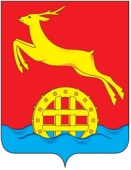 КРАСНОЯРСКИЙ  КРАЙАДМИНИСТРАЦИЯ ИДРИНСКОГО РАЙОНАП О С Т А Н О В Л Е Н И Е09.01.2023                                     с.Идринское                                             № 1 -пОб утверждении плана работы администрации района напервое полугодие 2023 годаРуководствуясь  статьями  19,  33   Устава Идринского  района ПОСТАНОВЛЯЮ:         1.Утвердить план работы администрации района на первое полугодие 2023 года, согласно приложению.2.Контроль за  выполнением постановления  возложить на начальника отдела правового, кадрового обеспечения и делопроизводства администрации района В.Н.Лахаева.3.Опубликовать постановление на официальном сайте муниципального образования Идринский район (www.idra-rayon.ru).         4.Постановление  вступает в силу со дня подписания.Глава  района		                                                      	   Г.В. Безъязыкова          Приложение 									к постановлению администрации района от 09.01.2023 № 1-пП Л А НРАБОТЫ АДМИНИСТРАЦИИ ИДРИНСКОГО РАЙОНАНА ПЕРВОЕ  ПОЛУГОДИЕ 2023 годаВОПРОСЫ,  РАССМАТРИВАЕМЫЕ  НА  СОВЕЩАНИИУ  ГЛАВЫ  РАЙОНАВОПРОСЫ, РАССМАТРИВАЕМЫЕ У  ПЕРВОГО ЗАМЕСТИТЕЛЯ ГЛАВЫ  РАЙОНА, РУКОВОДИТЕЛЯ ФИНАНСОВОГО УПРАВЛЕНИЯ АДМИНИСТРАЦИИ РАЙОНА ВОПРОСЫ, РАССМАТРИВАЕМЫЕ У ЗАМЕСТИТЕЛЯ ГЛАВЫ  РАЙОНА ПО ИНВЕСТИЦИОННОЙ И ЖИЛИЩНО-КОММУНАЛЬНОЙ ПОЛИТИКЕВОПРОСЫ, РАССМАТРИВАЕМЫЕ У ЗАМЕСТИТЕЛЯ ГЛАВЫ РАЙОНА ПО СОЦИАЛЬНЫМ ВОПРОСАМОСНОВНЫЕ МЕРОПРИЯТИЯ:№п/пСодержание мероприятийДатапроведенияДокладчикОтветственные за подготовку1                         2      3         4            51О деятельности КГКУ Идринский центр занятости населения за 2022 годянварьЮрочкина Л.А., начальник отдела КГКУ ЦЗН Идринского районаКГКУ ЦЗН Идринского района2О независимой оценке качества учреждений культурыянварьЕвсеенко Л.В., начальник отдела культуры, спорта и молодежной политикиОтдел культуры, спорта и молодежной политики3О работе отдела образования за  2022 год и задачи на 2023 годянварьЛевкина О.А., исполняющий обязанности заместителя главы района по социальным вопросам-начальника отдела образования администрации районаОтдел образования администрации района4Об итогах призыва граждан в 2022 годуфевральСырыгин А.А., военный комиссар по Идринскому и Краснотуранскому районам ВКК комиссар по Идринскому и Краснотуранскому районам5О реализации социальных проектов на территории Идринского района в рамках краевого инфраструктурного проекта  февральЛунькова О.И., директор МБУК «МЦ «Альтаир»Отдел культуры,спорта и молодежной политики6О работе межведомственной комиссии по снижению задолженности и взысканию недоимки по налогам и сборам в консолидированный бюджет края, и  по проведению работы  по легализации «теневой» заработной платы, во внебюджетном секторе экономики, по охране труда и по обеспечению прав граждан на вознаграждение за труд  за 2022 годфевральЛевечко Е.А., начальник отдела планирования и экономического развитияАдминистрация района7О работе сельских библиотек в современных условияхфевральЕвсеенко Т.В., директор МКУ МБСОтдел культуры, спорта и молодежной политики8О реализации муниципальных программ и их подпрограмм за 2022 годмартЛевечко Е.А., начальник отдела планирования и экономического развитияАдминистрация района9О работе МБУ «Молодежный центр «Альтаир» по флагманской программе  «Добровольчество»мартЛунькова О.И., директор МБУК «МЦ «Альтаир»Отдел культуры, спорта и молодежной политики10О мероприятиях по подготовке школ к новому учебному годумартЛевкина О.А., исполняющий обязанности заместителя главы района по социальным вопросам-начальника отдела образования администрации районаОтдел образования администрации района11О  подготовке территорий к прохождению весеннего паводка 2023 года совместно с КЧСмарт Гражданцев А.А.,       главный специалист по ГО и ЧСАдминистрация района12Об итогах диспансеризации населения в 2022 годумартУбиенных П.А., главный врач КГБУЗ «Идринская  РБ»КГБУЗ «Идринская  РБ»13Об итогах выполнения плана профилактики прививок по Идринскому району за 2022 годмартУбиенных П.А., главный врач КГБУЗ «Идринская  РБ»КГБУЗ «Идринская  РБ»14О подготовке и проведении празднования 78-й годовщины Победы в Великой Отечественной войне 1941-1945 годовмартЕвсеенко Л.В., начальник отдела культуры, спорта и молодежной политикиОтдел культуры, спорта и молодежной политики15Об исполнении районного бюджета за 1 квартал 2023 годаапрельАнтипова Н.П., первый заместитель главы района, руководитель финансового управления администрации районаФинансовое управление16О подготовке к  сельскохозяйственным весенне-полевым работамапрель Фоменко К.Ю., начальник отдела сельского хозяйства администрации районаАдминистрация района17О подготовке к весенне-летнему пожароопасному периоду 2023 года совместно с КЧСапрельГражданцев А.А.,  главный специалист по ГО и ЧСАдминистрация района18О работе физкультурно – спортивных клубов по месту жительства апрельПроскуряков  О.И.,  ведущий специалист отдела культуры, спорта и молодежной политикиОтдел культуры, спорта и молодежной политики19О ремонте и содержании автомобильных дорог на территории муниципального образования Идринский  район в 2023 годуапрельХрапов Е.Н., начальник отдела по вопросам строительства, архитектуры и жилищно-коммунального хозяйстваАдминистрация района20О готовности школ к проведению государственной (итоговой) аттестации в 2022-2023 учебном годумайЛевкина О.А., исполняющий обязанности заместителя главы района по социальным вопросам-начальника отдела образования администрации районаОтдел образования администрации района21О мероприятиях по организации летнего отдыха, оздоровления, занятости детей и подростков в 2023 годумайЛевкина О.А., исполняющий обязанности заместителя главы района по социальным вопросам-начальника отдела образования администрации района; Евсеенко Л.В., начальник отдела культуры, спорта и молодежной политикиОтдел образования администрации района; Отдел культуры, спорта и молодежной политики администрации района22Об итогах отопительного сезона 2022 -2023г.  и организации подготовки к новому отопительному сезонумайХрапов Е.Н., начальник отдела по вопросам строительства, архитектуры и жилищно-коммунального хозяйства Администрация района24О работе сельских администраций по вопросу  благоустройства сел районаиюньГлавы сельсоветовАдминистрации сельсоветов25О проектной деятельности учреждений культуры, спорта и молодежной политики в 2022-2023г.г.июньЕвсеенко Л.В., начальник отдела культуры, спорта и молодежной политикиОтдел культуры, спорта и молодежной политики26О проведении весенних полевых работиюньФоменко К.Ю., начальник отдела сельского хозяйства администрации районаАдминистрация района27О реализации пилотных проектов образовательных организаций района  июньЛевкина О.А., исполняющий обязанности заместителя главы района по социальным вопросам-начальника отдела образования администрации районаОтдел образования администрации района1.О реализации плана мероприятий по росту доходов бюджета, оптимизации расходов и совершенствованию долговой политикиянварь -июньАнтипова Н.П. первый заместитель главы района, руководитель финансового управления администрации районаОтдел планирования и экономического развития, отдел имущественных и земельных отношений, финансовое управление2.Заседание комиссии по вопросам  социально-экономического развития Идринского района и по бюджетным проектировкам на очередной финансовый год и плановый периодянварь-июньЛевечко Е.А., начальник отдела планирования и экономического развития администрации районаОтдел планирования и экономического развития3.Заседание межведомственной комиссии по снижению задолженности и взысканию недоимки по налогам и сборам в консолидированный бюджет края, и  по проведению работы  по легализации «теневой» заработной платы, во внебюджетном секторе экономики, по охране труда и по обеспечению прав граждан на вознаграждение за труд  январьиюньЛевечко Е.А., начальник отдела планирования и экономического развитияОтдел планирования и экономического развития4.Совещание с работодателями по вопросу снижения неформальной занятости  мартЛевечко Е.А., начальник отдела планирования и экономического развитияОтдел планирования и экономического развития5.Заседание комиссии по конфликту интересов:Рассмотрение результатов сдачи деклараций муниципальных служащихпо мере необходимостиШадрина О.Ю., ведущий специалист отдела правового, кадрового обеспечения и делопроизводства  Администрация района6.Совещание с руководителями учреждений, начальниками отделов по текущим вопросамеженедельноАнтипова Н.П. первый заместитель главы района, руководитель финансового управления администрации районаАдминистрация района7.Заседание рабочей группы  по рассмотрению предварительных  заявок в рамках муниципальной программы «Содействие в развитии и поддержка малого и среднего предпринимательства в Идринском районе» на предоставление субсидий СМСП по мере необходимостиЛевечко Е.А., начальник отдела планирования и экономического развитияОтдел планирования и экономического развития1.О проведении «мусорной реформы» на территории районаянварь июньХрапов Е.Н., начальник отдела  по вопросам строительства, архитектуры и жилищно- коммунального хозяйства;главы  сельсоветовАдминистрация района;Сельсоветы района2.О выпадающих доходах за 2022 годянварьХрапов Е.Н., начальник отдела  по вопросам строительства, архитектуры и жилищно- коммунального хозяйстваАдминистрация района3О строительстве поликлиники в с.Идринскоеянварь-февральХрапов Е.Н., начальник отдела  по вопросам строительства, архитектуры и жилищно- коммунального хозяйстваАдминистрация района4.О реализации краткосрочного плана капитального ремонта МКД на 2023 годмартХрапов Е.Н., начальник отдела  по вопросам строительства, архитектуры и жилищно- коммунального хозяйствАдминистрация района5.О ремонте и содержании автомобильных дорог на территории муниципального образования Идринский  районянварь-июньХрапов Е.Н., начальник отдела  по вопросам строительства, архитектуры и жилищно- коммунального хозяйствАдминистрация района6.Об итогах отопительного сезона 2022-2023 г.г. и организации подготовки к новому отопительному сезонумайХрапов Е.Н., начальник отдела  по вопросам строительства, архитектуры и жилищно- коммунального хозяйстваАдминистрация района7.Заседание комиссии по безопасности дорожного движениямарт, июньХрапов Е.Н., начальник отдела  по вопросам строительства, архитектуры и жилищно- коммунального хозяйстваАдминистрация района, отдел полиции8О подготовке к прохождению весеннего паводкамарт - апрельГражданцев А.А.,  главный специалист по ГО и ЧСАдминистрация района9О подготовке к весенне-летнему пожароопасному сезону 2023 годаапрель - июньГражданцев А.А.,  главный специалист по ГО и ЧСАдминистрация района10О работе «Системы 112»январь-июньМузыкин А.В., руководитель МКУ «ЕДДС Идринского района»Администрация района11Развитие услуг связи на территории Идринского районаянварь - июньХрапов Е.Н., начальник отдела  по вопросам строительства, архитектуры и жилищно- коммунального хозяйстваАдминистрация района12Проектирование объекта «Быстровозводимая крытая спортивная площадка в с.Идринское»январь - июньХрапов Е.Н., начальник отдела  по вопросам строительства, архитектуры и жилищно- коммунального хозяйстваАдминистрация района13Подготовка документов для получения субсидий по направлению деятельностиянварь - июньХрапов Е.Н., начальник отдела  по вопросам строительства, архитектуры и жилищно- коммунального хозяйстваАдминистрация района1.О выполнении плана мероприятий по повышению значений  показателей доступности для инвалидов и услуг в районеянварь-апрельРуководители управлений и структурных подразделений районаОтдел образования, Территориальное отделение КГБУ УСЗН по Идринскому району Красноярского края, отдел культуры, спорта и молодежной политики, совет ветеранов, общество инвалидов, КГБУЗ «Идринская РБ»2.О мероприятиях по подготовке образовательных учреждений к новому учебному годумарт-июньЛевкина О.А., исполняющий обязанности заместителя главы района по социальным вопросам-начальника отдела образования администрации районаОтдел образования администрации района3.О ходе подготовки к летнему оздоровительному сезону (заседание межведомственной комиссии)март-апрельЛевкина О.А., исполняющий обязанности заместителя главы района по социальным вопросам-начальника отдела образования администрации района, Евсеенко Л.В., начальник отдела культуры, спорта и молодежной политики;Типишкина Т.В., начальник территориального отделения КГБУ УСЗН по Идринскому району Красноярского краяОтдел образования, Территориальное отделение КГБУ УСЗН по Идринскому району Красноярского края, отдел культуры, спорта и молодежной политики, КДН и ЗП, КГБУЗ «Идринская РБ» 4Заседание комиссии по социальной профилактикемарт,майШадрина О.Ю., ведущий специалист отдела правового, кадрового обеспечения и делопроизводства  Администрация района5Заседание антинаркотической комиссиимарт,майШадрина О.Ю., ведущий специалист отдела правового, кадрового обеспечения и делопроизводства  Администрация района6.Отчет о работе комплекса ГТОапрельЕвсеенко Л.В., начальник отдела культуры, спорта и молодежной политикиОтдел культуры, спорта и молодежной политики7.О работе районного дома культурымайГоловкова Е.Н., директор РДКОтдел культуры, спорта и молодежной политики8.О готовности школ к проведению ГИА и ЭГЭ в 2023 годумайЛевкина О.А., исполняющий обязанности заместителя главы района по социальным вопросам-начальника отдела образования администрации районаОтдел образования администрации района9Комиссия по оказанию материальной помощи гражданам, оказавшимся в трудной жизненной ситуацииежемесячноТипишкина Т.В., начальник территориального отделения КГБУ УСЗН по Идринскому району Красноярского краяТерриториальное отделение КГБУ УСЗН по Идринскому району Красноярского края10Совещание об организации межведомственного взаимодействия органов и учреждений системы профилактики безнадзорности и правонарушений по выявлению детского и семейного неблагополучия1 раз в кварталЛевкина О.А., исполняющий обязанности заместителя главы района по социальным вопросам-начальника отдела образования администрации районаАдминистрация района11Отчет о работе КДН на сессии районного совета депутатовфевраль Левкина О.А., исполняющий обязанности заместителя главы района по социальным вопросам-начальника отдела образования администрации районаАдминистрация района12Заседание комиссии по делам несовершеннолетних и защите их прав2 раза в месяцМолярова Н.Ю., ведущий специалист, ответственный секретарь КДН и ЗПАдминистрация района;Органы и учреждения системы профилактики13Работа призывной комиссииянварь-июньЛевкина О.А., исполняющий обязанности заместителя главы района по социальным вопросам-начальника отдела образования администрации районаОтдел военного комиссариата по Краснотуранскому и Идринскому районам14Отчет о работе клубов по месту жительствамай Евсеенко Л.В., начальник отдела культуры, спорта и молодежной политикиОтдел культуры, спорта и молодежной политики15Комиссия по контролю за использованием жилья, предоставленного детям- сиротам и детям, оставшимся без попечения родителейиюньКрашников А.В., начальник отдела  имущественных и земельных отношенийОтдел имущественных и земельных отношений16О работе ресурсного центра поддержки общественных инициативпостоянноЕвсеенко Л.В., начальник отдела культуры, спорта и молодежной политикиОтдел культуры, спорта и молодежной политики17Контроль за участием СО НКО в конкурсах, грантахпостоянноЕвсеенко Л.В., начальник отдела культуры, спорта и молодежной политикиОтдел культуры, спорта и молодежной политики18Контроль за реализацией национальных проектов в области образования, культуры, спорта, социальной защиты, здравоохраненияпостоянно Левкина О.А., исполняющий обязанности заместителя главы района по социальным вопросам-начальника отдела образования администрации района, Евсеенко Л.В., начальник отдела культуры, спорта и молодежной политики;Типишкина Т.В., начальник территориального отделения КГБУ УСЗН по Идринскому району Красноярского краяУбиенных П.А.- главный врач КГБУЗ Идринская РБОтдел образования, Территориальное отделение КГБУ УСЗН по Идринскому району Красноярского края, отдел культуры, спорта и молодежной политики, КДН и ЗП, КГБУЗ «Идринская РБ» 19 Контроль за выполнением контрольных показателей по проведению диспансеризации населенияпостоянноУбиенных П.А., главный врач КГБУЗ «Идринская РБ»КГБУЗ «Идринская РБ»№Наименование, форма проведения мероприятияДата проведенияМесто проведенияОтветственный1Конкурсная программа «Студент года»25.01.2023МБУ МЦ «Альтаир»Лунькова О.И.2Конкурсная программа «Бравые парни»22.02.2023МБУ МЦ «Альтаир»Руднев Е.А. 3«Славься Отечество» - праздничный концерт, посвящённый Дню защитника отечества22.02.2023РДККулакова О.В.4«Красна Масленница» - праздник26.02.2023ПлощадьРДКПетрова К.С.5«Самый лучший день» - праздничный концерт, посвящённый международному женскому дню07.03.2023РДКЗолотайкина Н.В.6«Крымская весна» - праздничный концерт, посвящённый Дню воссоединения Крыма с Россией17.03.2023РДКПетрова К.С.7«Золотая монетка» - районный конкурс детского эстрадного творчестваМарт-апрельРДКЕлисеева Э.И.,Петрова Е.С.8«Творцы Культуры» - праздничный концерт ко Дню работника культуры24.03.2023РДКЗолотайкина Н.В.9Интеллектуальная игра «Брейн-ринг»20.04.2023МБУ МЦ «Альтаир»Маркова Ю.Ю.10«Первомай шагает по стране» - праздничный концерт01.05.2023Площадь РДКЕлисеева Э.И.11Военно-патриотическая игра «Защитник»04.05.2023МБУ МЦ «Альтаир»Руднев Е.А.12«Письмо потомкам» - акция памяти09.05.2023Площадь памятника Воину ОсвободителюЗолотайкина Н.В.13«Лишь ты смогла, моя Россия» - праздничный концерт09.05.2023РДККулакова О.В.14«Свеча памяти» - Всероссийская акция09.05.2023РДКПетрова К.С.15«Троицкий венок» - межрайонный фестиваль04.06.2023с.Новоберезов-каЗолотайкина Н.В.16Праздничная театрализованная, развлекательная программа ко Дню защиты детей02.06.2023Площадь РДКПетрова К.С.,Елисеева Э.И.17«Россия, молодость, мечта» - районный фестиваль патриотической песни, посвящённый Дню России12.06.2023Площадь РДКПетрова К.С.18«В сердцах. Навеки» - акция памяти22.06.2023Памятник Воину ОсвободителюЗолотайкина Н.В.19«Жара 2023» шоу-программа ко Дню молодежи в России25.06.2023Площадь РДКЕлисеева Э.И.